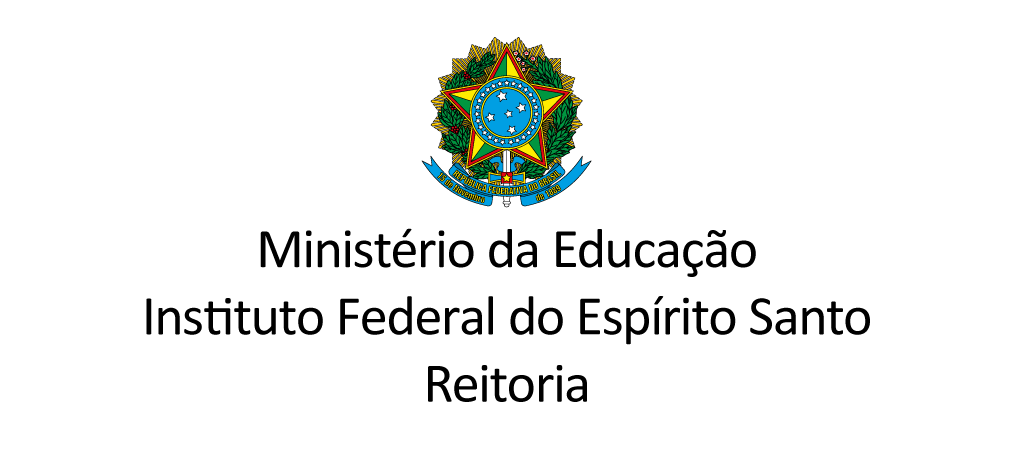 COMISSÃO DE ÉTICA NO USO DE ANIMAIS - Ceua/IfesENCAMINHAMENTO DE FORMULÁRIO UNIFICADO PARA SOLICITAÇÃO DE AUTORIZAÇÃO PARA USO DE ANIMAIS Eu, _____________________________________, matrícula SIAPE Nº______, ocupante do cargo de _____________________________, do Instituto Federal do Espírito Santo, lotado no campus _______________, venho respeitosamente submeter para a avaliação do Comitê de Ética no Uso de Animais – CEUA/Ifes solicitação do uso de animais em atividades de ____________, e, comprometo-me a seguir rigorosamente os procedimentos declarados neste formulário em anexo, pelos quais assumo inteira responsabilidade.(   ) Estou ciente que terei que enviar relatório anual referente a este procedimento, a Comissão de Ética no Uso de Animais – CEUA/Ifes, até o mês de dezembro do ano vigente conforme o Regimento Interno da Ceua/Ifes.FORMULÁRIO UNIFICADO PARA SOLICITAÇÃO DE AUTORIZAÇÃO PARA USO DE ANIMAIS EM ENSINO OU DESENVOLVIMENTO DE RECURSOS DIDÁTICOSBaseado no anexo I da Resolução Normativa CONCEA nº 52, de 19.05.2021Para o adequado preenchimento desse formulário, sugerimos a consulta à Lei 11.794/2008 e às normativas vigentes disponíveis no site do CONCEA.ATENÇÃO: Todos os campos devem ser preenchidos! Em caso de não se aplicar, preencher “não se aplica”.FINALIDADEPeríodo da atividade:Início:  ____ / ____ / ____Término: ____ / ____ / ____TÍTULO DA ATIVIDADE/AULA: ____________________________________________________________________________________________________________________________________________________________2.1 ÁREA E SUBÁREA DO CONHECIMENTO*: ______________________________________________________________________________*Informar o código. Lista das áreas do conhecimento disponível em: https://www.cnpq.br/documents/10157/186158/TabeladeAreasdoConhecimento.pdfRESPONSÁVEL PELA ATIVIDADE/AULAItem 3 – Obs. 1ª Quando se tratar de disciplinas ofertadas regularmente e ministras por mais de um professor, incluir o nome de todos os professores da disciplina em uma única submissão. Utilize quantas tabelas acima forem necessárias. Todos os docentes mencionados acima devem constar no Termo de responsabilidade (Item12) e todos devem assinar eletronicamente este formulário de submissão.Item 3 – Obs. 2ª. Observar o disposto na Resolução Normativa Concea Nº 49, de 07 de maio de 2021, que dispõe sobre a obrigatoriedade de capacitação do pessoal envolvido em atividades de ensino e pesquisa científica que utilizam animais.Item 3 – Obs. 3ª Enviar Currículo Lattes do(s) responsável(eis) pela proposta.COLABORADORES (Docentes, Técnicos e Monitores)Utilize o ANEXO I deste formulário para informar os dados dos colaboradores, utilize uma tabela para o preenchimento de cada colaborador. QUALIFICAÇÃO DA ATIVIDADEDISCIPLINA______________________________________________________________________________TEMA DA ATIVIDADE/AULA____________________________________________________________________________________________________________________________________________________________OBJETIVOS DA ATIVIDADE/AULA__________________________________________________________________________________________________________________________________________________________________________________________________________________________________________JUSTIFICATIVA/RELEVÂNCIA PARA DA ATIVIDADE/AULA Existe método alternativo ao modelo proposto no projeto/aula? (  ) sim  (  ) não________________________________________________________________________________________________________________________________________________________________________________________________________________________________________________________________________________________________________________________________________________________________________________________________________________________________________________________________________________________________________________________________________________________________________________________________________________________________________________Item 5.4 – Obs. 1ª. A justificativa deverá conter as bases científicas para o estudo, aula ou treinamento proposto, particularmente os dados prévios in vitro e in vivo que justifiquem a experimentação em animais. Dados prévios obtidos em modelos in vitro ou in silico devem ser incluídos na justificativa para a utilização de animais. A simples ausência de estudos prévios com animais não é justificativa suficiente para sua utilização. Deverá ser incluído o “estado da arte” para permitir a avaliação se projetos similares já foram realizados e assim evitar duplicação de resultados e utilização desnecessária de animais.Item 5.4– Obs. 2ª. O potencial impacto da utilização dos animais para o avanço do conhecimento científico, a saúde humana, e/ou a saúde animal devem ser incluídos neste item. Deve ficar claro que os benefícios potenciais da atividade envolvendo animais em pesquisa ou ensino se sobrepõem às consequências negativas da experimentação animal.Item 5.4– Obs. 3ª. Observar o disposto na Resolução Normativa Concea Nº 53, de 19 de maio de 2021, a decisão sobre as restrições ao uso de animais em ensino e a Resolução Normativa Concea nº 55 de 05 de outubro de 2022, que dispõe sobre a Diretriz Brasileira para o Cuidado e a Utilização de Animais em Atividades de Ensino ou de Pesquisa Científica – DBCA.METODOLOGIA PROPOSTA (descrever materiais e métodos):________________________________________________________________________________________________________________________________________________________________________________________________________________________________________________________________________________________________________________________________________________________________________________________________________________________________________________________________________________________________________________________________________________________________________________________________________________________________________________Item 5.5 – Obs.  Todas as propostas para uso de animal no ensino, nas quais os estudantes irão interagir com animais, ou manuseá-los, ou realizar um procedimento em um animal, devem incluir detalhes sobre:a) a número máximo de estudantes a serem supervisionados por cada professor;b) por que o uso de animais é absolutamente necessário para atingir os objetivos didáticos e não pode ser substituído por métodos alternativos;b) os números mínimo e máximo de animais a serem utilizados por cada estudante;c) o eventual uso sequencial de cada animal;d) como a obtenção dos objetivos educacionais será avaliada;PROGRAMA DE ENRIQUECIMENTO AMBIENTAL________________________________________________________________________________________________________________________________________________________________________________________________________________________________________________________________________________________________________________Item 5.6 – Obs. Todas as atividades de ensino e pesquisa científica devem prever o programa de enriquecimento ambiental a ser aplicado. A impossibilidade de aplicação de enriquecimento ambiental deve ser justificada. (RN 55 de 05/10/2022)RESUMO DA ATIVIDADE/AULA__________________________________________________________________________________________________________________________________________________________________________________________________________________________________________________________________________________________________________________________________________________________________________________________________________________________________________________________________________________________________________________________________________________________________MODELO ANIMALEspécie (s):_____________________________________________________________________ Justificar o uso da espécie animal escolhida: __________________________________________ ____________________________________________________________________________________________________________________________________________________________Item 7 – Obs. O responsável deve justificar a espécie ou grupo taxonômico e os procedimentos a serem empregados em função do sistema biológico a estudado. A opção por um determinado modelo animal deve ter consistência científica e não ser influenciada por conveniência ou orçamento.USO DE CADÁVERES, PARTE DELES OU AMOSTRAS BIOLÓGICAS NÃO ORIGINÁRIAS DESSE PROJETO?Se SIM, qual origem: (   ) obtidos de atividade de ensino ou de pesquisa científica(   ) animais atropelados em rodovias(   ) sobras de amostras biológicas(   ) oriundos de matadouros, frigoríficos, abatedouros ou produtores rurais para consumo(   ) oriundos de animais mortos por serviços de vigilância sanitária(   ) obtidos em estabelecimentos comerciais como mercados ou feiras livres(   ) sobras de amostras biológicas colhidas pelos serviços de vigilância sanitáriaSe SIM, ANEXAR ao formulário documento que evidencie de forma inequívoca a origem do material. Item 7.1 – Obs. 1ª: Quando o material for obtido de animais incluídos em uma atividade de ensino ou de pesquisa científica – apresentar, previamente ao recebimento da amostra, evidência formal de que a atividade que originou a amostra era autorizada pela CEUA pertinente;Item 7.1 – Obs. 2ª: Quando o material NÃO for oriundo de uma atividade de ensino ou de pesquisa científica, manter documentação que evidencie a origem do material de forma inequívoca. A evidência poderá ser nota fiscal de compra, recibo, fotografias ou documentos oficiais dos serviços de vigilância, dentre outros aplicáveis. 7.2.  PROCEDÊNCIAItem 7.2 - Obs. 1ª: A autorização da CEUA não requer a existência de licença prévia de outras instituições. Entretanto, o responsável deverá obter todas as autorizações legais cabíveis que a natureza do projeto exigir antes do início das atividades com animais como, por exemplo, autorizações de instituições como Instituto Brasileiro de Meio Ambiente e dos Recursos Naturais Renováveis – IBAMA, Fundação Nacional do Índio – FUNAI, Comissão Nacional de Energia Nuclear – CNEN, Conselho de Gestão do Patrimônio Genético – CGEN, Comissão Técnica Nacional de Biossegurança – CTNBio, Instituto Chico Mendes de Conservação da Biodiversidade – ICMBio, dentre outras.Item 7.2 – Obs. 2ª: O proponente deverá priorizar a obtenção de animais de fornecedores credenciados no CONCEA. A aquisição de animais de fornecedores não credenciados deverá ser devidamente justificada, observando-se, neste caso, o disposto nas demais resoluções do CONCEA. A CEUA da instituição de ensino ou de pesquisa científica credenciada no CONCEA, que compra ou recebe animais de estabelecimento comercial ou de produtor local, que não possui como objetivo principal produzir ou manter animais para atividades de ensino ou pesquisa, deverá manter cadastro desse fornecedor, mediante registro do nome do proprietário, do endereço do respectivo estabelecimento e do CNPJ, ou CPF, quando for o caso, conforme as demais resoluções do CONCEA.. TIPO E CARACTERÍSTICA*No caso de animais silvestres de vida livre, quando não for possível indicar precisar o quantitativo, deve-se estimar o número máximo pretendido de animais para uso, para fins de registro de autorização de uso. O número de animais efetivamente utilizados constará no Relatório Anual da CEUA, assim como as demais informações constantes desta tabela.** Animais cativos.MÉTODOS DE CAPTURA (Somente em caso de uso de animais silvestres):__________________________________________________________________________________________________________________________________________________________________________________________________________________________________________Item 7.4 - Obs.: Deverá incluir não somente a descrição detalhada dos equipamentos utilizados na captura, como também estratégias para minimizar o estresse sofrido pelo animal capturado, inclusive durante eventual transporte, manipulação e marcação. Animais deverão ser soltos na mesma região de captura e nas mesmas condições nas quais foram capturados, conscientes e alertas.PROCEDIMENTOS DA ATIVIDADE/AULA GRAU DE INVASIVIDADE*: __________	(1, 2, 3 ou 4), conforme Anexo II da Resolução Normativa Concea Nº 55, de 05 de outubro de 2022.Os materiais biológicos destes exemplares serão usados em outros projetos? Quais? Se já aprovado pela CEUA, mencionar o número do protocolo.________________________________________________________________________________________________________________________________________________________GRAU DE INVASIVIDADE (GI) - definições segundo o CONCEAGI1 = Procedimentos que causem dor, sofrimento ou estresse a curto prazo, e que não prejudiquem significativamente o bem-estar geral dos animais. Exemplos: administração de anestesia, exceto com a finalidade de eutanásia; estudo farmacocinético sem qualquer efeito adverso esperado, no qual uma única dose será administrada e um número limitado de amostras de sangue serão coletadas (totalizando <10% do volume circulante); procedimentos não invasivos para obtenção de imagens, por exemplo, ressonância magnética, com sedação ou anestesia apropriadas; procedimentos superficiais, por exemplo, biópsias de orelha e cauda; aplicação de dispositivos de telemetria externa que causam pequenos danos ou pouca interferência na atividade e comportamento normais dos animais; administração de substâncias por gavagem ou pelas vias subcutâneas, intramuscular, intraperitoneal e intravenosa por meio de vasos sanguíneos superficiais, na qual a substância induz alteração leve no animal e os volumes estejam dentro dos limites apropriados para o tamanho e a espécie; indução de tumores, ou tumores espontâneos, que não causem nenhum efeito clínico adverso (por exemplo, pequenos nódulos não invasivos subcutâneos); criação e desenvolvimento de animais geneticamente modificados que resulte em um fenótipo com efeitos leves; fornecimento de dietas modificadas, que não atendam a todas as necessidades nutricionais dos animais podendo causar anormalidades clínicas leves dentro do período do estudo; uso de gaiolas metabólicas por curto prazo; estudos que envolvam a privação do convívio social por curto prazo de espécies sociáveis, como ratos e camundongos; modelos que exponham os animais a estímulos nocivos associados a dor, sofrimento ou estresse leves, e que os animais possam evitar facilmente; testes em campo aberto.GI2 = Procedimentos que causem dor, sofrimento ou estresse moderado a curto prazo, ou dor, sofrimento ou estresse leves a longo prazo, bem como procedimentos que possam alterar moderadamente o bem-estar geral dos animais.Exemplos: aplicação frequente de substâncias teste que produzam efeitos clínicos moderados, e retirada de amostras de sangue (> 10 % do volume circulante) em animais conscientes num intervalo de tempo sem reposição de volume; estudos de dose aguda, testes de toxicidade crônica/carcinogenicidade, com pontos finais não letais; cirurgia sob anestesia geral e analgesia adequada, associada a monitoramento pós cirúrgico, da dor, sofrimento ou comprometimento do estado geral, exemplos incluem: toracotomia, craniotomia, laparotomia, orquiectomia, linfadenectomia, tireoidectomia, cirurgia ortopédica com imobilização e monitoramento efetivo de feridas, órgãos transplante com monitoramento efetivo da rejeição, implante cirúrgico de cateteres, ou dispositivos biomédicos (por exemplo, transmissores de telemetria, minibombas, etc.); modelos de indução de tumores, ou tumores espontâneos, dos quais se espera que causem tumores moderados dor ou estresse ou interferência moderada no comportamento normal; irradiação ou quimioterapia com uma dose sub letal, ou com uma dose letal, mas com reestabelecimento do sistema imunológico, espera-se que os efeitos adversos sejam leves ou moderados e de curta duração (< 5 dias); criação de animais geneticamente alterados que se espera que resultem em um fenótipo com efeitos moderados; criação e desenvolvimento de animais geneticamente modificados através de procedimentos cirúrgicos; uso de gaiolas metabólicas com restrição moderada de movimento por um período prolongado; fornecimento de dietas modificadas que não supram todas as necessidades nutricionais dos animais e que se espera que causem anormalidades clínicas moderadas durante o estudo; retirada de alimentos por períodos prolongados.GI3 e GI4 = Procedimentos que causem dor, sofrimento ou estresse severos aos animais, ou dor, sofrimento ou estresse moderado de longa duração, bem como os procedimentos que causem danos graves ao bem-estar geral dos animais.Exemplos: testes de toxicidade quando a morte é o ponto final, ou quando são esperadas mortes ou estados fisiopatológicos graves no decorrer do estudo, por exemplo, os testes de toxicidade aguda em dose única (ver as diretrizes de testes da OCDE); teste de dispositivos nos quais falhas possam causar dor ou estresse severo ou morte do animal (por exemplo: dispositivos de assistência cardíaca); testes de potência vacinal caracterizados por uma deterioração persistente do estado do animal; doença progressiva que leva à morte, associada à dor, estresse ou sofrimento moderado de longa duração; irradiação ou quimioterapia com uma dose letal sem restabelecimento do sistema imune ou reconstituição associada ao aparecimento da doença do enxerto contra o hospedeiro (graft versus hostdisease); modelos com indução de tumores, ou com tumores espontâneos, nos quais se espera doença progressiva letal associada a dor, estresse ou sofrimento moderado de longa duração, por exemplo, tumores que causam caquexia, tumores ósseos invasivos, tumores que resultam em propagação metastática, e tumores ulcerativos; intervenções cirúrgicas e outras intervenções em animais sob anestesia geral nas quais se espera no pós-operatório dor, sofrimento ou estresse cronicamente moderado, ou comprometimento grave e persistente do estado geral do animal, por exemplo, indução de fraturas instáveis ou trauma que causem falência múltipla de órgãos; transplante de órgãos no qual a rejeição possa levar à dor, estresse ou sofrimento grave ou comprometimento da condição geral dos animais (por exemplo, xenotransplante);  criação e desenvolvimento de animais com modificações genéticas que resultem em desordens graves e comprometimento severo e persistente da condição geral, por exemplo, doença de Huntington, distrofia muscular, modelos de neurite crônica recidivante; uso de gaiolas metabólicas com restrição severa de movimento por um período prolongado; isolamento completo por períodos prolongados de espécies sociais, por exemplo, ratos, camundongos, cães e primatas não-humanos; estresse de imobilização para induzir úlceras gástricas ou insuficiência cardíaca em ratos; testes de exercício ou natação forçada com esgotamento físico como ponto final.AMBIENTE DE ALOJAMENTO:Local onde será mantido o animal:Biotério, fazenda, aviário, etc. _____________________________________________Localização:___________________________________________________________Item 8.2 – Obs.: A estrutura física de alojamento dos animais deverá estar de acordo com o Guia Brasileiro de Produção, Manutenção ou Utilização de Animais em Atividades de Ensino ou Pesquisa Científica do Concea. A densidade populacional, a temperatura, o tipo de forração, o manejo dos animais, o tipo e o tamanho do alojamento, entre outros, deverão estar adequados para a espécie, linhagem, genótipo, o comportamento do animal e o procedimento experimental proposto.Número de animais por gaiola/galpão: _____________________________________________Tipo de cama (maravalha, estrado ou outro): ________________________________________CONDIÇÕES DE ALOJAMENTO E ALIMENTAÇÃO DOS ANIMAISComentar obrigatoriamente condições que forem particulares à espécie referentes à:Alimentação: ____________________________________________________________Fonte de água: __________________________________________________________Lotação (número de animais/área): __________________________________________Exaustão do ar:  ESTRESSE/DOR INTENCIONAL NOS ANIMAISSe “SIM”, JustifiqueESTRESSE:__________________________________________________________________DOR:_______________________________________________________________________RESTRIÇÃO HÍDRICA/ALIMENTAR: ______________________________________________OUTROS: ___________________________________________________________________IMOBILIZAÇÃO DO ANIMALIndique o tipo em caso positivo: ___________________________________________________ ______________________________________________________________________________CONDIÇÕES ALIMENTARES JEJUM:Duração em horas: ______________RESTRIÇÃO HÍDRICA:Duração em horas: ______________USO DE FÁRMACOS ANESTÉSICOSUtilize o ANEXO II para informar os fármacos anestésicos utilizados.Justifique em caso negativo: ______________________________________________________ USO DE RELAXANTE MUSCULARUtilize o ANEXO II para informar o fármaco relaxante muscular utilizado.USO DE FÁRMACOS ANALGÉSICOSUtilize o ANEXO II para informar os fármacos analgésicos utilizados.Justifique em caso negativo: ____________________________________________________CIRURGIAQual(is)? _____________________________________________________________________No mesmo ato cirúrgico ou em atos diferentes?_______________________________ Informar o profissional médico veterinário responsável técnico, bem como o número de registro profissional – CRMV-ES: ___________________________________________________Item 8.11 – Obs.: Quando as atividades de ensino e pesquisa envolverem procedimentos cirúrgico, o planejamento de prevenção, alívio ou controle da dor, embasado nas resoluções do CONCEA, deverá ser enviado à CEUA juntamente com este formulário, contendo no mínimo: identificação de toda a equipe e suas funções; descrição da anestesia; descrição da cirurgia; equipamentos, medicamentos e outros suprimentos necessários.PÓS-OPERATÓRIO – RESPONSÁVEL TÉCNICO PELO PÓS-OPERATÓRIO OBSERVAÇÃO DA RECUPERAÇÃOPeríodo de observação (em horas): ___________ USO DE ANALGESIAUtilize o ANEXO II para informar os fármacos analgésicos utilizados.Justifique o NÃO-uso de analgesia pós-operatório, quando for o caso: _____________________ ____________________________________________________________________________________________________________________________________________________________ OUTROS CUIDADOS PÓS-OPERATÓRIOSDescrição: ___________________________________________________________________________________________________________________________________________________EXPOSIÇÃO / INOCULAÇÃO / ADMINISTRAÇÃOUtilize o ANEXO II para informar os fármacos/outros utilizados.EXTRAÇÃO DE MATERIAIS BIOLÓGICOSUtilize o ANEXO III para informar o(s) material(is) biológico(s) extraído(s).Item 9 – Obs. 1ª: Todos os materiais biológicos obtidos do animal deverão ser informados, mesmo aqueles obtidos após a eutanásia. O procedimento de retirada destes materiais biológicos deverá ser informado nos itens pertinentes, com especial atenção à retirada feita de animais vivos. No caso de retirada de material pós-eutanásia e seu processamento, a descrição deverá ser suficiente para a informação da CEUA sobre sua adequada manipulação e destinação, não sendo necessário detalhar estes procedimentos, bastando uma referência a artigo publicado para tal fim.Item 9 – Obs. 2ª: O princípio dos 3Rs da utilização de animais em atividades de ensino ou pesquisa científica prevê a redução do número efetivamente utilizado, mediante a obtenção de maior quantidade de informações de cada animal, como forma de aprimorar a utilização ética destes. Esta coleta, quando feita após a eutanásia, não tem qualquer impacto sobre o bem-estar animal. Portanto, a coleta de maior quantidade de amostras biológicas de um mesmo animal deverá ser estimulada pela CEUA.DESTINO DOS ANIMAIS APÓS A ATIVIDADE/AULADESTINO DOS ANIMAIS VIVOS APÓS A CONCLUSÃO DA ATIVIDADE________________________________________________________________________________________________________________________________________________________________________________________________________________________________FINALIZAÇÃO  MÉTODO DE EUTANÁSIADescrição do método: ___________________________________________________________ ____________________________________________________________________________________________________________________________________________________________Informar o profissional médico veterinário responsável técnico, bem como o número de registro profissional – CRMV-ES: ___________________________________________________Item 10.2.1 Obs:. Consultar o documento “Diretrizes da Prática de Eutanásia” do CONCEA, baixada pela RN 37/2018. Devem ser incluídas em detalhes a metodologia e infraestrutura necessária (sala reservada; materiais; equipamento) e método de confirmação da morte.CASO MÉTODO RESTRITO (uso exclusivo de decapitação, deslocamento cervical ou CO2), justifique:_______________________________________________________________________________________________________________________________________________________________________________________________________________________________________DESCARTE DE CADAVERES, PARTE DELES OU AMOSTRAS BIOLÓGICAS, CARCAÇA DE ANIMAIS APÓS EUTANÁSIA OU QUE VIEREM A ÓBITO DURANTE O EXPERIMENTO.________________________________________________________________________________________________________________________________________________________________________________________________________________________________________________________________________________________________________________________RESUMO DOS PROCEDIMENTOS (relatar todos os procedimentos com os animais)__________________________________________________________________________________________________________________________________________________________________________________________________________________________________________________________________________________________________________________________________________________________________________________________________________________________________________________________________________________________________________________________________________________________________TERMO DE RESPONSABILIDADE(LEIA CUIDADOSAMENTE ANTES DE ASSINAR)Eu, __________________________________________ (nome do responsável), certifico que:li o disposto na Lei Federal 11.794, de 8 de outubro de 2008, e as demais normas aplicáveis à utilização de animais para o ensino e pesquisa, especialmente as resoluções do Conselho Nacional de Controle de Experimentação Animal – CONCEA;este estudo não é desnecessariamente duplicativo, tem mérito científico e que a equipe participante deste projeto/aula foi treinada e é competente para executar os procedimentos descritos neste protocolo;não existe método substitutivo que possa ser utilizado como uma alternativa ao projeto.enviarei RELATÓRIO ANUAL referente a esses procedimentos, a Comissão de Ética no Uso de Animis – CEUA/Ifes, até dezembro do ano vigente.ORIENTAÇÕES:O processo deve ser cadastrado no SIPAC e o FORMULÁRIO assinado eletronicamente pelo(s) professor(es) responsável(eis) pelo projeto de ensino. Anexar ao processo: PLANO DE AULA OU PROJETO DE ENSINO CURRÍCULO LATTES, que inclua as atividades desenvolvidas nos últimos 5 anos, como documento comprovatório de experiência profissional (Resolução Normativa CONCEA nº49, de 07/05/2021).CERTIFICADO DE CONCLUSÃO DE CURSO DE CAPACITAÇÃO ÉTICA E PRÁTICATERMO DE CONSENTIMENTO LIVRE E ESCLARECIDO, quando a atividade for realizada fora da instituição do proponente. O documento deve ser assinado pelo proprietário ou responsável pelo animal antes da utilização do mesmo. (modelo disponível no site da Ceua). ANEXO I – COLABORADORESANEXO II - USO DE FÁRMACOS  EXPOSIÇÃO, INOCULAÇÃO OU ADMINISTRAÇÃO DE SUBSTÂNCIAS EM GERALUtilize uma tabela para o preenchimento de cada fármaco. Preencha a tabela, quantas vezes forem necessárias, até que todos os fármacos sejam contemplados. No campo “fármaco”, deve-se informar o(s) nome(s) do(s) princípio(s) ativo(s) com suas respectivas Denominação Comum Brasileira (DCB) ou Denominação Comum Internacional (DCI). Lista das DCBs disponível em: http://www.anvisa.gov.br/medicamentos/dcb/lista_dcb_2007.pdf .Informar o profissional médico veterinário responsável técnico, bem como o número de registro profissional – CRMV-ES: ___________________________________________________ANEXO III – MATERIAL BIOLÓGICO     Utilize uma tabela para o preenchimento de cada material biológico a ser coletado.Nome do Servidor:Nome do Servidor:Nome do Servidor:Nome do Servidor:Nome do Servidor:Nome do Servidor:Nome do Servidor:SIAPE: SIAPE: SIAPE: SIAPE: Lotação:Lotação:Lotação:Email: Email: Email: Email: Telefone:Telefone:Telefone:Graduação: Graduação: Graduação: Graduação: Titulação:Titulação:Titulação:USO PRETENDIDOUSO PRETENDIDOUSO PRETENDIDOUSO PRETENDIDOUSO PRETENDIDOUSO PRETENDIDOUSO PRETENDIDOEnsinoPesquisaPesquisaExtensão DADOS DO PROCEDIMENTOTítulo:Finalidade: (  ) Ensino Vigência da autorização: Espécie/linhagem/raça: Nº de animais: Peso/Idade: Sexo:   Origem: SISBio*:*Nº da solicitação ou da autorizações para atividades com finalidade científica ou para atividades com finalidade didática (no âmbito do ensino superior) que envolvam animais silvestres.Aulas PráticasVisitas TécnicasEnsino TécnicoGraduaçãoPós-graduaçãoDesenvolvimento de recursos didáticosEventos AcadêmicosAtividades de ExtensãoOutrosNome completoInstituiçãoUnidade/CampusDepartamento CargoDisciplina(s)TelefoneE-mailNãoSimBiotério, fazenda, aviário, etc.Animal silvestreSIMNÃONúmero da solicitação ou autorização do SISBIO:O animal é geneticamente modificado?SIMNÃONúmero do CQB: TIPO DE ANIMALLinhagemIdadePeso aprox.QuantidadeQuantidadeQuantidadeQuantidadeTIPO DE ANIMALLinhagemIdadePeso aprox.MFSubtotalSubtotalAnfíbio**Ave**BovinoBubalinoCamundongo heterogênicoCamundongo isogênicoCamundongo KnockoutCamundongo transgênicoCãoCaprinoChinchilaCobaiaCoelhoEquídeoEspécie silvestre brasileira*Espécie silvestre não-brasileira*GatoGerbilHamsterOvinoPeixe**Primata não-humano**Rato heterogênicoRato isogênicoRato KnockoutRato transgênicoRéptil**SuínoOutraTOTAL:TOTAL:TOTAL:TOTAL:TOTAL:TOTAL:TOTAL:GaiolaJaulaBaiaOutrosNãoSimCurtoLongoSimNãoSimNãoSimNãoSimNãoSimNãoSimNãoSimÚnicaMultiplaNãoNome completoInstituiçãoUnidade/CampusDepartamentoTelefoneE-mailSimNãoSimNãoSimNãoSimNãoSimNãoNome completoInstituiçãoNível acadêmicoExperiência prévia (anos)Treinamento (especificar)TelefoneE-mailNome completoInstituiçãoNível acadêmicoExperiência prévia (anos)Treinamento (especificar)TelefoneE-mailNome completoInstituiçãoNível acadêmicoExperiência prévia (anos)Treinamento (especificar)TelefoneE-mailNome completoInstituiçãoNível acadêmicoExperiência prévia (anos)Treinamento (especificar)TelefoneE-mail    (   ) anestésico     (   ) relaxante muscular    (   ) analgésico   (   ) outros    (   ) anestésico     (   ) relaxante muscular    (   ) analgésico   (   ) outrosFármacoDose (UI ou mg/kg)Via de administraçãoFrequênciaDuração    (   ) anestésico     (   ) relaxante muscular    (   ) analgésico   (   ) outros    (   ) anestésico     (   ) relaxante muscular    (   ) analgésico   (   ) outrosFármacoDose (UI ou mg/kg)Via de administraçãoFrequênciaDuração    (   ) anestésico     (   ) relaxante muscular    (   ) analgésico   (   ) outros    (   ) anestésico     (   ) relaxante muscular    (   ) analgésico   (   ) outrosFármacoDose (UI ou mg/kg)Via de administraçãoFrequênciaDuraçãoMaterial biológicoQuantidade da amostraFrequênciaMétodo de coletaMaterial biológicoQuantidade da amostraFrequênciaMétodo de coletaMaterial biológicoQuantidade da amostraFrequênciaMétodo de coletaMaterial biológicoQuantidade da amostraFrequênciaMétodo de coletaMaterial biológicoQuantidade da amostraFrequênciaMétodo de coleta